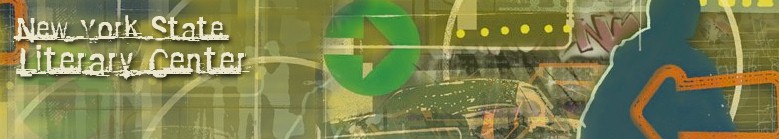 New York State Literary CenterRESOURCES and READINGSIncarceration: Parental Incarceration and Children’s EducationCompiled by Dale Davis, New York State Literary CenterAmy Anderson and Jessica Freeland Fisher. “Extracurriculars are More Than Nice to Have: They’re Essential.” EdSurge News, April 24, 2019.https://www.edsurge.com/news/2019-04-24-extracurriculars-are-more-than-nice-to-have-they-re-essentialMelinda Anderson. ”Locked Away: The Toll of Mass Incarceration on Students.” Edutopia, George Lucas Educational Foundation, January 28, 2019.https://www.edutopia.org/article/locked-away-toll-mass-incarceration-studentsEmily C. Brown, Casey A. Barrio Minton. “Serving Children of Incarcerated Parents: A Case Study of School Counselors Experience.” Professional School Counseling, June 6, 2018. https://journals.sagepub.com/doi/full/10.1177/2156759X18778811Danielle H. Dallaire, Anne Ciccone, Laura C. Wilson. “Teachers’ experiences and expectations of children of incarcerated parents.” Journal of Applied Developmental Psychology, July-August 2010.https://www.sciencedirect.com/science/article/pii/S0193397310000389Elizabeth Davies, Diana Brazell, Nancy G. La Vigna, Tracy Shollenberger. Understanding the Experiences and Needs of Children of Incarcerated Parents: Views from Mentors. Urban Institute: Justice Policy Center, February 2008.https://www.urban.org/sites/default/files/publication/31481/411615-Understanding-the-Needs-and-Experiences-of-Children-of-Incarcerated-Parents.PDFTom Jacobs. “Participation in The Arts Raises Kids Self-Esteem.” Pacific Standard, April 24, 2019.https://psmag.com/education/participation-in-arts-raises-kids-self-esteemPoppy Harlow. “Program allows inmates to see their kids outside prison.” CNN, March 19, 2019.https://www.cnn.com/videos/us/2019/03/12/rikers-prison-mothers-program-childrens-museum-pkg.cnn?fbclid=IwAR03h83f1y6Q3x6cPRETxCoXPZX5E0FvrYonMtZpEY4rw7nyaqSx4xdSaCIJoyce Dixson-Haskett. L.O.R.T.E. Levels of Response to Traumatic Events. iUniverseBloomington, Indiana, 2010https://www.amazon.com/R-T-Levels-Response-Traumatic-Events/dp/1450217621“How Can Schools, Teachers, and Counselors Help Children Impacted by Incarceration?” Justice Strategies, June 14, 2017.https://www.justicestrategies.org/coip/blog/2017/06/how-can-schools-teachers-and-counselors-help-children-impacted-incarcerationKatie Hysolp. “Helping the Forgotten Kids of Parents in Prison.” The Tyee, February 1, 2008.https://thetyee.ca/News/2018/02/01/Helping-Forgotten-Kids-Parents-Prison/Deborah Farmer Kris. “How To Build a Trauma Sensitive Classroom Where All Learners Feel Safe.” Mind Shift, December 2, 2018.https://www.kqed.org/mindshift/52566/how-to-build-a-trauma-sensitive-classroom-where-all-learners-feel-safeTracy Shollenberger Lloyd. “Teaching Students with Incarcerated Parents.” American Federation of Teachers, Summer 2019.https://www.aft.org/ae/summer2019/lloydTracy Lloyd. “What Teachers Should Know About Students with Incarcerated Family Members.” Urban Wire: Crime and Justice, July 12, 2019.https://www.urban.org/urban-wire/what-teachers-should-know-about-students-incarcerated-family-members?fbclid=IwAR2b5c8EFa4Yj1G7sGzmU9SuVBAkzt3tOzf9xOyIGPkGZTiygTsglfoqNQYTara Garcia Mathewson. “How Can Schools Best Serve Student with Incarcerated Parents?”Education Dive, February 14, 2017.https://www.educationdive.com/news/how-can-schools-best-serve-students-with-incarcerated-parents/436084/David Murphey and P. Mae Cooper. “PARENTS BEHIND BARS: What Happens to Their Children.” Child Trends, October 27, 2015.https://www.childtrends.org/publications/parents-behind-bars-what-happens-to-their-children“Top Ten Things You Should Know: A List Developed With Avary Program Graduates And Staff That Give Adults Some Guidance.” Project Avary.” San Rafael. California. http://www.projectavary.org/top-ten“Tip Sheets for Teachers (Pre-K through 12): Supporting Children Who Have an Incarcerated Parent.” Youth.govhttps://youth.gov/youth-topics/children-of-incarcerated-parents/federal-tools-resources/tip-sheet-teachersKristin Turney. “Understanding The Needs of Children with Incarcerated Parents.” American Educator, Summer 2019. https://www.aft.org/ae/summer2019/turneyChristopher Wildeman, Kris Scardamalia, Elizabeth Walsh. “Parental Incarceration and Teachers’ Expectations of Students. Socius: Sociological Research for a Dynamic World, August 24, 2017. https://journals.sagepub.com/doi/full/10.1177/2378023117726610Julia Werth. “CT prison inmate program helps families stay connected.” ct post, March 25, 2019.https://www.ctpost.com/local/article/CT-prison-inmate-program-helps-families-stay-13713379.php?fbclid=IwAR27q3emQtRixjHzM0Qh6ytHYBrjL-iCaNjig4W3TQxIySGviJDYW2NMWNkAlia Wong. “How Parental Incarceration Affects a Child’s Education.” The Atlantic, November 11, 2015.https://www.theatlantic.com/education/archive/2015/11/how-parental-incarceration-affects-a-childs-education/414720/© 2019 New York State Literary Center All Rights Reserved